Economic SecurityIn this chapter you will investigate the question, Why do People need economic security? What is your personal response to this? How important is economic security to you as you think about your future?Important Terms: Students should know each of these termsPlease complete all of thr following termsEconomics:_________________________________________________________________________________________________________________________________________________________________________________________________________Employers:_________________________________________________________________________________________________________________________________________________________________________________________________________Capitalism:_________________________________________________________________________________________________________________________________________________________________________________________________________Socialism:_________________________________________________________________________________________________________________________________________________________________________________________________________Capital:_________________________________________________________________________________________________________________________________________________________________________________________________________Profit:_________________________________________________________________________________________________________________________________________________________________________________________________________Entrepreneur:_________________________________________________________________________________________________________________________________________________________________________________________________________Standard of Living: ______________________________________________________________________________________________________________________________________Poverty _________________________________________________________________________________________________________________________________________________________________________________________________________Quality of Life_________________________________________________________________________________________________________________________________________________________________________________________________________Poverty Cycle_________________________________________________________________________________________________________________________________________________________________________________________________________Personal Capital_________________________________________________________________________________________________________________________________________________________________________________________________________Down Payment_________________________________________________________________________________________________________________________________________________________________________________________________________Mortgage_________________________________________________________________________________________________________________________________________________________________________________________________________Bias_________________________________________________________________________________________________________________________________________________________________________________________________________Stereotyping_________________________________________________________________________________________________________________________________________________________________________________________________________Needs and Wants: (page 43)Most economic systems we have read about so far this year are based on with a person’s ________________ that can be met by money.Some needs and wants are things that money cannot buy.When people choose what work to do some people do not always choose the best paying job they also consider:______________________________________________Workers and Employers (page 44)The main idea of a ______________________ is that most of the goods and services people want are produced by private companies.The main goal of companies is to make a ________The Flow chart below shows that how money moves through the Canadian economy. The more people buy, the more goods and services are needed.  This creates more jobs, which means that more people have more money to spend.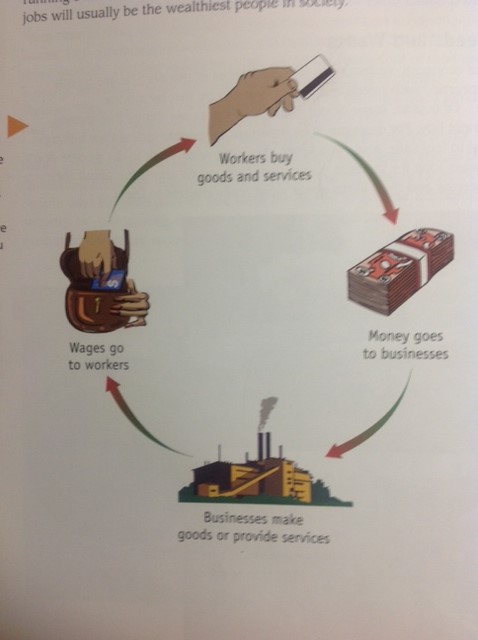 Distribution of WealthThere are two main economic systems in the world ___________ and ___________.Which economic system does Canada Have?_____________________________________________________________Which economic system to you think is better, and give two reasons why.________________________________________________________________________________________________________________________________________________________________________________________________________________________________________________________________Businesses and Community Wealth (page46)The term _____________ comes from the word _________.Capital ________________________________________________________________________________________________________________________________Profit ________________________________________________________________________________________________________________________________There are many different types of businesses in Newfoundland:Some people work for themselves… takeout, farmers, fishermenBig companies own smaller businesses in many places in the province or the countryWhen new businesses start up, it helps to create _________.How does a business help to create wealth in a community?____________________________________________________________________________________________________________________________________________________________________________________________________________________________________________________________________________Cause and Effect (page 49)When you are considering cause and effect of a situation you must look for the connection between the twoCause: ____________________________________Effect: ____________________________________Cause                                                                                       EffectMill Closes			             Workers become unemployedIt is important to realize that situations are often more complicated than one cause and one effect.CompleteCause					Effect________________________				School internet is no longer ________________________				available to students ________________________________________________________________________You can look further to determine what will result from the effect.In each situation there is a ___________ which is the actual change that created the causes.What is poverty? (page 50)In Canada many people have problems meeting their basic needs much less anything special they may want.Standard of living ___________________________________________________________________What are the two basic ways to determine if a person or family lives with poverty:____________________________________________________________________________________________________________________________________________________________________________________________________________________________________________________________________________________________________________________________________________________________________________________________________________________________________________________________________________________________________________________________________________________________________________________________________________________________________________________________________________________________________________________________________________________________When expenses are higher than income, the result is poverty.Many people find that their income just covers their basic needs.As soon as your income is more than the cost of your basic needs, you have economic security.Quality of Life: ______________________________________________________________________________________________________________________________________What types of things would you include in a good quality of life?____________________________________________________________________________________________________________________________________________________________________________________________________________________________________________________________________________Why do We Have Poverty? (page 52)Poverty Cycle: ______________________________________________________________________________________________________________________________________Once you have reached the point where you don’t have enough income to meet your basic needs, it is hard to get what you need to improve your life.  Two examples of how the poverty cycle works:1.                             PovertyCan’t Work                              Poor Health2.					Poverty Building Personal Capital (page 54)Personal capital: _________________________________________________________________________________________________________________________________________________________________________________________________________Using money wisely (page 54)Once you have more income than your cost of living, the extra income becomes part of your personal capital.Owning a Home (page 55)Down Payment: ____________________________________________________Mortgage: ____________________________________________________________________________________________________________________________________________________________________________________________________________________________________________________________________________When a family uses a mortgage to purchase a house, the family must make payment each month; this will increase the amount of the house that the family owns.Once the mortgage is paid off the house then become capital because it can be mortgaged again or sold to get money.Breaking the Poverty Cycle (page 55)People break the poverty cycle all the time, although it may not be easy.  One way to break the cycle is to get training or further your education to improve your job skills.  It is also easier to break the poverty cycle when people work together to help each other.Needs and Want ChartNeeds and Want ChartNeeds and Want ChartNeeds and Want ChartNeeds and Want ChartExampleWantNeedCan be Met By MoneyCannot be Met with MoneyFoodWaterEducationToysHealthFriendshipHouseFamily